Peer Education Participation Worker  November 2022 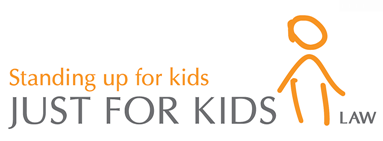 Role DescriptionRolePeer Education Participation Worker (18-month role FTC) Peer Education Participation Worker (18-month role FTC) Reporting to:Youth Engagement and Participation Manager (Youth Projects Team)Youth Engagement and Participation Manager (Youth Projects Team)Organisation purpose:Just for Kids Law (JfKL) exists to work with and for children and young people to hold those with power to account and fight for wider reform.We do this by providing legal representation and advice, direct advocacy, and support, and through strategic litigation, campaigning, and equipping others to work for children’s rights.Just for Kids Law (JfKL) exists to work with and for children and young people to hold those with power to account and fight for wider reform.We do this by providing legal representation and advice, direct advocacy, and support, and through strategic litigation, campaigning, and equipping others to work for children’s rights.Context:JfKL’s Programmes and Participation Directorate brings together Youth Advocacy, Youth Opportunities (support towards education, training and employment), internal Participation opportunities, and youth campaigning. The team works with C&YP aged 10 to 25 in London who face a range of issues, including those who have experienced school exclusion, homelessness, immigration issues, involvement in the care system and in the criminal justice system. The C&YP we work with are also resourceful, and many are passionate about using their lived experience to improve practice and the systems that have let them down.The Youth Projects team takes a youth work approach and is comprised of the Youth Engagement and Participation Manager, a Youth Opportunities Worker, a Youth Engagement and Campaigns Organiser and a new Peer Education Participation Officer. The team works primarily with C&YP who have accessed internal legal and / or advocacy services, providing a range of development opportunities.JfKL’s Programmes and Participation Directorate brings together Youth Advocacy, Youth Opportunities (support towards education, training and employment), internal Participation opportunities, and youth campaigning. The team works with C&YP aged 10 to 25 in London who face a range of issues, including those who have experienced school exclusion, homelessness, immigration issues, involvement in the care system and in the criminal justice system. The C&YP we work with are also resourceful, and many are passionate about using their lived experience to improve practice and the systems that have let them down.The Youth Projects team takes a youth work approach and is comprised of the Youth Engagement and Participation Manager, a Youth Opportunities Worker, a Youth Engagement and Campaigns Organiser and a new Peer Education Participation Officer. The team works primarily with C&YP who have accessed internal legal and / or advocacy services, providing a range of development opportunities.Role purposePeers play an important role in young people’s lives. Young people are most likely to seek support and advice from their friends. Their behaviour and knowledge is often heavily influenced by their peer group.The Peer Education Participation Officer will develop and deliver a new Peer Education initiative focused on the housing rights of Care Leavers. This aims to reach, inform and mobilise a wider cohort of care experienced young people, and the smaller organisations that support them, to understand and respond to homelessness and housing issues experienced by care experienced young people and care leavers. It will involve, engaging care experienced young people with experience of homelessness and housing issues in the initiative, building their understanding of the housing rights of care leavers and of peer education approaches, and supporting them to co-facilitate workshops for staff and volunteers in external grassroots organisations to build their knowledge of the housing rights and entitlements of care leavers (with other JfKL staff), and to undertake communications activities to raise awareness of these issues.This role will work closely with our Youth Engagement and Campaigns Organiser, enabling young people involved as campaigners to engage in peer education activity, to help recruit young people to our care and Housing youth campaign, and to align policy-influencing and practice-/peer-influencing activities on this issue.This role will also have a responsibility to consider small grants to smaller charities supporting care experienced young people on housing issues.This is an opportunity to harness and lead on the youth work methodology of peer education within the Youth Projects Team and at JfKL, and you will play an integral part of enhancing this practice throughout deliver of this project.This is an 18-month role. The aim is that it will be replaced by a YP involved in the Peer Education project for a 12-18 month paid role.Peers play an important role in young people’s lives. Young people are most likely to seek support and advice from their friends. Their behaviour and knowledge is often heavily influenced by their peer group.The Peer Education Participation Officer will develop and deliver a new Peer Education initiative focused on the housing rights of Care Leavers. This aims to reach, inform and mobilise a wider cohort of care experienced young people, and the smaller organisations that support them, to understand and respond to homelessness and housing issues experienced by care experienced young people and care leavers. It will involve, engaging care experienced young people with experience of homelessness and housing issues in the initiative, building their understanding of the housing rights of care leavers and of peer education approaches, and supporting them to co-facilitate workshops for staff and volunteers in external grassroots organisations to build their knowledge of the housing rights and entitlements of care leavers (with other JfKL staff), and to undertake communications activities to raise awareness of these issues.This role will work closely with our Youth Engagement and Campaigns Organiser, enabling young people involved as campaigners to engage in peer education activity, to help recruit young people to our care and Housing youth campaign, and to align policy-influencing and practice-/peer-influencing activities on this issue.This role will also have a responsibility to consider small grants to smaller charities supporting care experienced young people on housing issues.This is an opportunity to harness and lead on the youth work methodology of peer education within the Youth Projects Team and at JfKL, and you will play an integral part of enhancing this practice throughout deliver of this project.This is an 18-month role. The aim is that it will be replaced by a YP involved in the Peer Education project for a 12-18 month paid role.Key accountabilitiesKey activities/ tasksKey activities/ tasksWorking with young peopleUpholding a positive, empowering approach to work with young people, including: Create the 18month programme with support from the Youth Engagement and Participation Manager, and including young people in the creation, delivery and review of the programme and training / workshop facilitationWorking respectfully and non-judgementally to engage young peopleBeing led by young people and working at their paceSupporting young people to co-produce the peer education project and it’s activities, increasing their influence over the initiative over time Maintaining appropriate, boundaried relationships with young people Acting on safeguarding and risk information in line with JfKL policies and proceduresBeing young person-centred and strengths-based in their approach Upskilling and training all peer educators with the prospect to apply for this paid role in 18 monthsLead and deliver a new Peer Education Initiative by:Recruiting care experienced young people with experience of homelessness and housing to join the project Exploring the impact of Peer Educators shared lived experience and supporting them to confidently speak out on this issue from a rights-based perspective Building young people’s understanding of the housing rights of care leavers and their knowledge of peer education approachesSupporting young people to deliver peer education sessions on the housing rights and entitlements of care leavers to other C&YPSupport young people to co-deliver workshops with JfKL staff (Advocacy & Legal) to staff and volunteers in grassroots organisations on the housing rights and entitlements of care leaversSupport young people to undertake communications activities to raise awareness of the housing rights of care leavers (e.g. gathering and sharing case studies highlighting the issues, web information, social media activity)Enable young people involved in the peer education initiative to contribute to JfKL’s Care and Housing Thematic Group Enable a Peer Educator to take on this paid role after 18 months and support their induction before this fixed term contract endsUpholding a positive, empowering approach to work with young people, including: Create the 18month programme with support from the Youth Engagement and Participation Manager, and including young people in the creation, delivery and review of the programme and training / workshop facilitationWorking respectfully and non-judgementally to engage young peopleBeing led by young people and working at their paceSupporting young people to co-produce the peer education project and it’s activities, increasing their influence over the initiative over time Maintaining appropriate, boundaried relationships with young people Acting on safeguarding and risk information in line with JfKL policies and proceduresBeing young person-centred and strengths-based in their approach Upskilling and training all peer educators with the prospect to apply for this paid role in 18 monthsLead and deliver a new Peer Education Initiative by:Recruiting care experienced young people with experience of homelessness and housing to join the project Exploring the impact of Peer Educators shared lived experience and supporting them to confidently speak out on this issue from a rights-based perspective Building young people’s understanding of the housing rights of care leavers and their knowledge of peer education approachesSupporting young people to deliver peer education sessions on the housing rights and entitlements of care leavers to other C&YPSupport young people to co-deliver workshops with JfKL staff (Advocacy & Legal) to staff and volunteers in grassroots organisations on the housing rights and entitlements of care leaversSupport young people to undertake communications activities to raise awareness of the housing rights of care leavers (e.g. gathering and sharing case studies highlighting the issues, web information, social media activity)Enable young people involved in the peer education initiative to contribute to JfKL’s Care and Housing Thematic Group Enable a Peer Educator to take on this paid role after 18 months and support their induction before this fixed term contract endsReporting and evaluationMaintaining accurate case records, and monitoring and evaluating the peer education initiative, including by:Develop monitoring tools for project, with input from young peopleRegularly revieing young people’s involvement in the project and capturing their experience and its impact Providing regular updates and case studies to line manager for Board reports Contributing to funder reports for the projectRepresenting JfKL at external events and to fundersMaintaining accurate case records, and monitoring and evaluating the peer education initiative, including by:Develop monitoring tools for project, with input from young peopleRegularly revieing young people’s involvement in the project and capturing their experience and its impact Providing regular updates and case studies to line manager for Board reports Contributing to funder reports for the projectRepresenting JfKL at external events and to fundersPartnership and team workingBuilding relationships with external organisations to:Recruit young people to the initiativeBuild understanding of how smaller grassroots organisations could support children in care/ on the edge of care / young care leavers to understand and access their housing entitlementsBuild a network of smaller grass roots organisations working with children in care/ on the edge of care / young care leavers – interested in building knowledge of their staff and the young people they support on housing rights of care leaversPromote and enable community organisations involved the peer education initiative to apply for a small-scale ‘flow-through’ grant Promote our existing Care and Housing youth campaign.Maintaining effective cross-team working with internal JfKL colleagues: Work with our Youth Engagement and Campaigns Organiser, so that the campaign’s policy-influencing activity and the peer education initiative’s practice-/peer-influencing activity is aligned Recruit young people to the peer education initiative, and enable pathways between the youth campaign and peer education initiative Contributing to our internal Care and Housing Thematic GroupWorking with JfKL’s Policy and Campaigns, Advocacy and Legal teams to remain up to date with relevant legislation, policies, entitlements, and JfKL practice trends relevant to the project Attending and participating in team meetings, other JfKL events, and training Identifying and co-producing case studies with peer educators that support our policy and campaigning activity and the youth Care and Housing campaign Advertising and awareness raising about our peer education approach and giving regular updates on your work internallyBuilding relationships with external organisations to:Recruit young people to the initiativeBuild understanding of how smaller grassroots organisations could support children in care/ on the edge of care / young care leavers to understand and access their housing entitlementsBuild a network of smaller grass roots organisations working with children in care/ on the edge of care / young care leavers – interested in building knowledge of their staff and the young people they support on housing rights of care leaversPromote and enable community organisations involved the peer education initiative to apply for a small-scale ‘flow-through’ grant Promote our existing Care and Housing youth campaign.Maintaining effective cross-team working with internal JfKL colleagues: Work with our Youth Engagement and Campaigns Organiser, so that the campaign’s policy-influencing activity and the peer education initiative’s practice-/peer-influencing activity is aligned Recruit young people to the peer education initiative, and enable pathways between the youth campaign and peer education initiative Contributing to our internal Care and Housing Thematic GroupWorking with JfKL’s Policy and Campaigns, Advocacy and Legal teams to remain up to date with relevant legislation, policies, entitlements, and JfKL practice trends relevant to the project Attending and participating in team meetings, other JfKL events, and training Identifying and co-producing case studies with peer educators that support our policy and campaigning activity and the youth Care and Housing campaign Advertising and awareness raising about our peer education approach and giving regular updates on your work internallyGeneral responsibilitiesAttending and participating in internal meetings as requiredBeing a positive, cooperative, and constructive team member, upholding the values of JfKLComplying with JFKL’s monitoring and recording requirementsRepresenting and promoting the organisation’s work positivelyCarrying out all work with due regard to JFKL’s policies and procedures, including safeguarding and staff safetyPromoting Equality and Diversity principles in all aspects of workAttending and participating in internal meetings as requiredBeing a positive, cooperative, and constructive team member, upholding the values of JfKLComplying with JFKL’s monitoring and recording requirementsRepresenting and promoting the organisation’s work positivelyCarrying out all work with due regard to JFKL’s policies and procedures, including safeguarding and staff safetyPromoting Equality and Diversity principles in all aspects of workOther dutiesCarrying out any other duties which fall reasonably within this role.Carrying out any other duties which fall reasonably within this role.Updating this role descriptionThis is a description of the job as it is presently constituted. It is the practice of Just for Kids Law to periodically review role descriptions and to update them. This process will be conducted in consultation with you.  It is the aim of the organisation to reach agreement on any changes but if agreement cannot be reached, the organisation reserves the right to insist on such changes to your job description, after consultation with you.Updating this role descriptionThis is a description of the job as it is presently constituted. It is the practice of Just for Kids Law to periodically review role descriptions and to update them. This process will be conducted in consultation with you.  It is the aim of the organisation to reach agreement on any changes but if agreement cannot be reached, the organisation reserves the right to insist on such changes to your job description, after consultation with you.Updating this role descriptionThis is a description of the job as it is presently constituted. It is the practice of Just for Kids Law to periodically review role descriptions and to update them. This process will be conducted in consultation with you.  It is the aim of the organisation to reach agreement on any changes but if agreement cannot be reached, the organisation reserves the right to insist on such changes to your job description, after consultation with you.Person SpecificationPerson SpecificationPerson SpecificationEssentialDesirableKnowledgeUnderstanding of the principles and practice of effective youth participation Knowledge of the issues affecting children and young people JfKL works withKnowledge of the housing rights of young care leavers Knowledge of peer education approaches – this needs to be essential as it is their role?Knowledge of services available for young people.KnowledgeUnderstanding of the principles and practice of effective youth participation Knowledge of the issues affecting children and young people JfKL works withKnowledge of the housing rights of young care leavers Knowledge of peer education approaches – this needs to be essential as it is their role?Knowledge of services available for young people.            x            xxxxExperienceExperience of working directly with children and young people, both one-to-one and in group settingsExperience of engaging children and young people from a range of backgrounds Experience of delivering participation and/ or peer education activities with children or young people Experience of youth work, social work, or other relevant workExperience of managing budgets and completing grant applicationsExperienceExperience of working directly with children and young people, both one-to-one and in group settingsExperience of engaging children and young people from a range of backgrounds Experience of delivering participation and/ or peer education activities with children or young people Experience of youth work, social work, or other relevant workExperience of managing budgets and completing grant applicationsxxxxxQualifications, work experience, and trainingTraining relevant to the post i.e. training/courses in youth work or other related area.  Qualifications, work experience, and trainingTraining relevant to the post i.e. training/courses in youth work or other related area.  xSkills and abilitiesTeamwork, listening, creating and sharing of ideas across a team Skills in youth participation and involvement, and ability to build rapport and trust with children and young peopleSkills in providing information, advice, and assistanceAbility to adapt communication skills to all levels of learning and age groupsAbility to deliver creative approaches to direct work with C&YP Ability to plan, record and organise a project and tasks, taking initiative  Ability to create effective working relationships with young people Ability to build relationships with external professionals and organisations to identify shared aimsExcellent verbal and written communication skills Ability to understand budgets and financial informationAbility to understand relevant legislation and policySkilled in group work and facilitationSkills and abilitiesTeamwork, listening, creating and sharing of ideas across a team Skills in youth participation and involvement, and ability to build rapport and trust with children and young peopleSkills in providing information, advice, and assistanceAbility to adapt communication skills to all levels of learning and age groupsAbility to deliver creative approaches to direct work with C&YP Ability to plan, record and organise a project and tasks, taking initiative  Ability to create effective working relationships with young people Ability to build relationships with external professionals and organisations to identify shared aimsExcellent verbal and written communication skills Ability to understand budgets and financial informationAbility to understand relevant legislation and policySkilled in group work and facilitationxxxxxx              xxxxxxQualitiesRespectful of young people and able to champion their lived experience and strengths Energetic, self-motivated, and organised individual who is prepared to throw themselves into the work of JfKL, work collaboratively and uphold our mission, vision, and valuesFlexible thinker who can respond in a positive and composed manner to unexpected changes in a young person’s case at short notice Resilient, emotionally intelligent individual who understands the demands of frontline work with complex young people and upholds clear professional boundariesQualitiesRespectful of young people and able to champion their lived experience and strengths Energetic, self-motivated, and organised individual who is prepared to throw themselves into the work of JfKL, work collaboratively and uphold our mission, vision, and valuesFlexible thinker who can respond in a positive and composed manner to unexpected changes in a young person’s case at short notice Resilient, emotionally intelligent individual who understands the demands of frontline work with complex young people and upholds clear professional boundariesxxxxOther requirementsAble to meet clients and travel around LondonPrepared to work out of hours occasionallyWilling to attend training in support of roleOther requirementsAble to meet clients and travel around LondonPrepared to work out of hours occasionallyWilling to attend training in support of rolexxx